Name: ______________________________________________________________ Date: ____________Video:  How to Grow Carnivorous Plants OutdoorsCold hardy perennials like Venus flytraps, Sarracenia, and cold hardy sundews grow in areas that experience hot summers and cold to icy winters.Draw and color in the background of these images to show the four seasons a Venus flytrap would encounter in the wild:Winter							Spring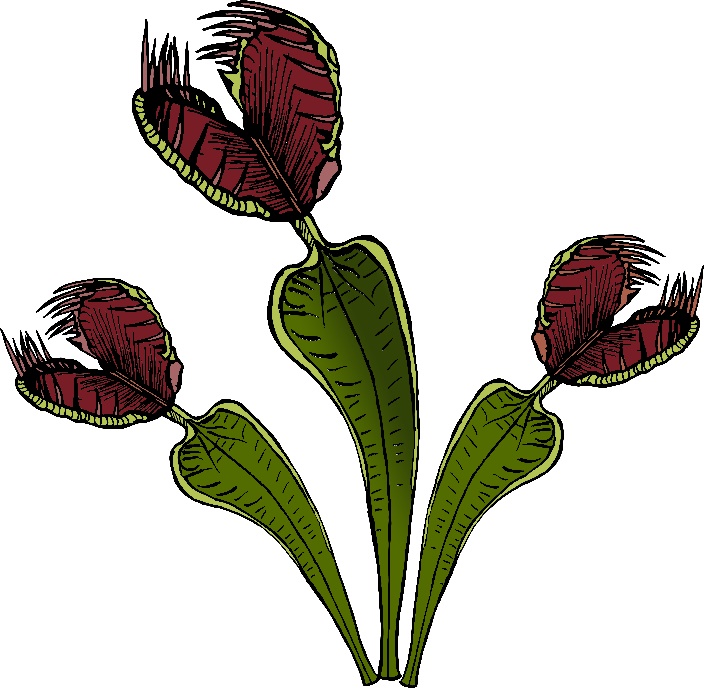 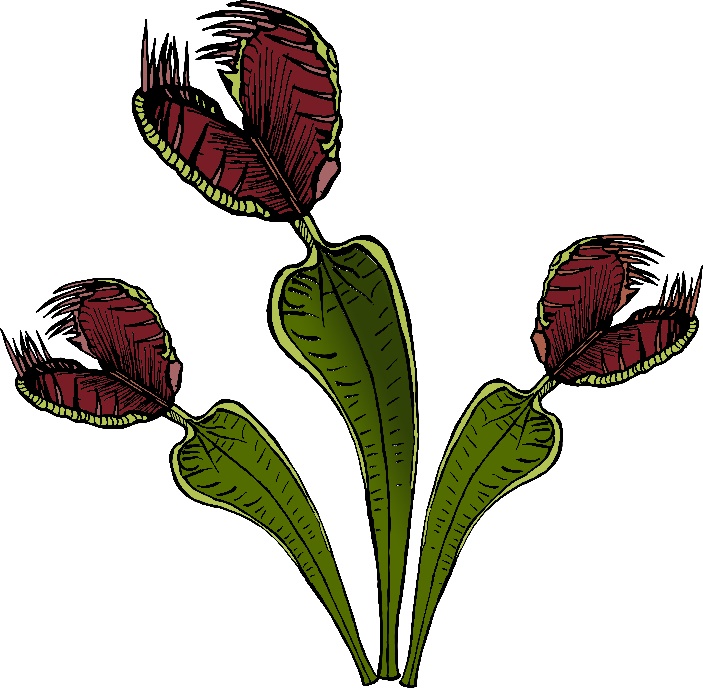 Summer						Fall